The Armed Forces of Ukraine / Збройні Сили України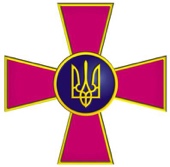 Accreditation/Акредитація*to be submitted at/надіслати на:newsmodu@gmail.com1. First name, surname/Прізвище, ім’я та по-батькові:2. Name of the media / Назва ЗМІ3. Speciality / Посада 4. Citizenship (country)/Громадянство (назва країни)5. Phone number / Телефон 6. Date of Birth/Дата народження:До запиту додається/ Should be attached to the request :personal photo in a good quality / фото особи в хорошій якості;passport copy / копії паспорту (1-3 сторінки) або ID картки;journalist’s (media) ID / посвідчення представника ЗМІ;letter by Editor-in-chief with a request for the accreditation/ Лист-клопотання керівника (редактора) ЗМІ щодо акредитації.Please, send completed accreditations in .DOC format / Просимо надсилати заповнені акредитації у форматі .DOC.Important/Важливо: the accreditation can be provided and remains valid only for media representatives equipped with body vests and helmets/акредитація надається і є чинною лише для тих представників ЗМІ, які мають бронежилети та шоломи.!!!!!!!!!!!!!!!!!!!!NOTE / ДО УВАГИ!!!!!!!!!!!!!!!!1. In case of violation of the conditions, disclosure of confidential information (operational security violation) or transfer of the card to other persons, you may be deprived of accreditation without the right to renew.2. The Armed Forces of Ukraine are not responsible for your life and health while in the combat zone.3. By filling up and sending this application form, you give the permission for the processing of your personal data.1. У разі порушення умов журналістської діяльності  розголошення конфіденційної інформації чи передачі карти іншим особам, вас може бути позбавлено акредитації без права відновлення. 2. Збройні Сили України не несуть відповідальності за ваші життя та здоров’я під час перебування у зоні проведення бойових дій. 3. Заповнивши та надіславши цю анкету, ви даєте дозвіл на обробку ваших персональних даних.